LBS TIESNEŠU KOMISIJA  LATVIJAS JAUNATNES BASKETBOLA LĪGASLAUKUMA TIESNEŠIEMVieta- Rīga, BA”Turība”/ Graudu iela 68/.Datums- 2016. gada 4.septembris.	Semināra dienas kārtība:09.15 – 10.00Ierašanās un reģistrēšanās10.00 – 10.45 Ievads.10.45 – 11.00Pauze11.00 – 11.50Divu personu mehānika.	11.50 – 12.00Pauze/ pāriešana uz sporta zāli – lūgums līdz sporta (maiņas) apavus!12.00 - 13.00Praktiskie vingrinājumi sporta zālē.13.00 - 13.15 Pauze.13.15 - 14.00Tiesāšana no cita skata punkta. Edgars Deksnis.14.00 – 14.10Pauze14.10 – 14.45Praktiskais tests.14.45 – 15.00Pauze.15.00 – 15.45LJBL svarīgākie nosacījumi.15.45 – 16.15Noteikumu tests.16.15 – 17.00Nobeigums, jautājumi.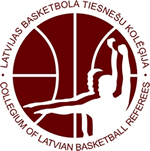 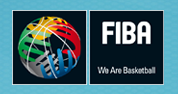 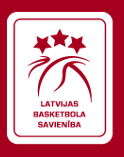 